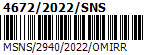  Dodavatel: IČO: 45270007, DIČ: CZ45270007Č.j.: MSNS/2940/2022/OMIRR   Na faktuře vždy uveďte číslo této objednávky		Objednávka č.: 23/22/02 Popis objednávky:  Termín dodání: 	termín dodání bude sjednán ve smlouvě o dílo, která bude uzavřena z důvodu upřesnění obchodních podmínek nejpozději do 31.5.2022Záruční doba:		24 měsícůObjednavatel: 	Město Světlá nad Sázavou, IČO: 00268321, DIČ: CZ00268321Fakturu zašlete na: 	Město Světlá nad Sázavou 			Světlá nad Sázavou, nám. Trčků z Lípy 18, PSČ 582 91			tel.: 569 496 611, fax: 569 456 549, e-mail: posta@svetlans.cz___________________________________________________________________________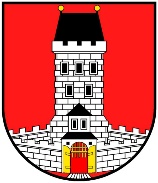 MĚSTO SVĚTLÁ NAD SÁZAVOUPSČ 582 91 SVĚTLÁ n. S.Nowatron Elektronik, spol. s r.o.Na Radosti 298155 21  Praha 5Předmět objednávkyPředmět objednávkyPředmět objednávkyPředp.cena (Kč)Objednáváme dodávku, montáž a zprovoznění venkovních informačních zobrazovačů do nik na budově č.p. 217, náměstí Trčků z Lípy, Světlá nad Sázavou dle cenové nabídky č. P/NAB/2022-0010 ze dne 27.1.2022 – varianta C.Obě postranní niky osazeny magnetickou tabulí o rozměrech 2 x 1 m, včetně nerezových rámů, zasklení, interního osvětlení.Prostřední nika osazena 2 LCD obrazovkami o uhlopříčce 55“, včetně nosného rámu obrazovek, nerezového rámu a zasklení niky.DPH 21%Objednáváme dodávku, montáž a zprovoznění venkovních informačních zobrazovačů do nik na budově č.p. 217, náměstí Trčků z Lípy, Světlá nad Sázavou dle cenové nabídky č. P/NAB/2022-0010 ze dne 27.1.2022 – varianta C.Obě postranní niky osazeny magnetickou tabulí o rozměrech 2 x 1 m, včetně nerezových rámů, zasklení, interního osvětlení.Prostřední nika osazena 2 LCD obrazovkami o uhlopříčce 55“, včetně nosného rámu obrazovek, nerezového rámu a zasklení niky.DPH 21%Objednáváme dodávku, montáž a zprovoznění venkovních informačních zobrazovačů do nik na budově č.p. 217, náměstí Trčků z Lípy, Světlá nad Sázavou dle cenové nabídky č. P/NAB/2022-0010 ze dne 27.1.2022 – varianta C.Obě postranní niky osazeny magnetickou tabulí o rozměrech 2 x 1 m, včetně nerezových rámů, zasklení, interního osvětlení.Prostřední nika osazena 2 LCD obrazovkami o uhlopříčce 55“, včetně nosného rámu obrazovek, nerezového rámu a zasklení niky.DPH 21%495 000,00103 950,00Celkem s DPHCelkem s DPHCelkem s DPH598 950,00Převezme:Převezme: Dne:			11. 2. 2022Podpis objednavatele:Podpis objednavatele:Jana SatrapováJana Satrapová